The National Lottery Community Fund Grant announcementWednesday 22 May 2024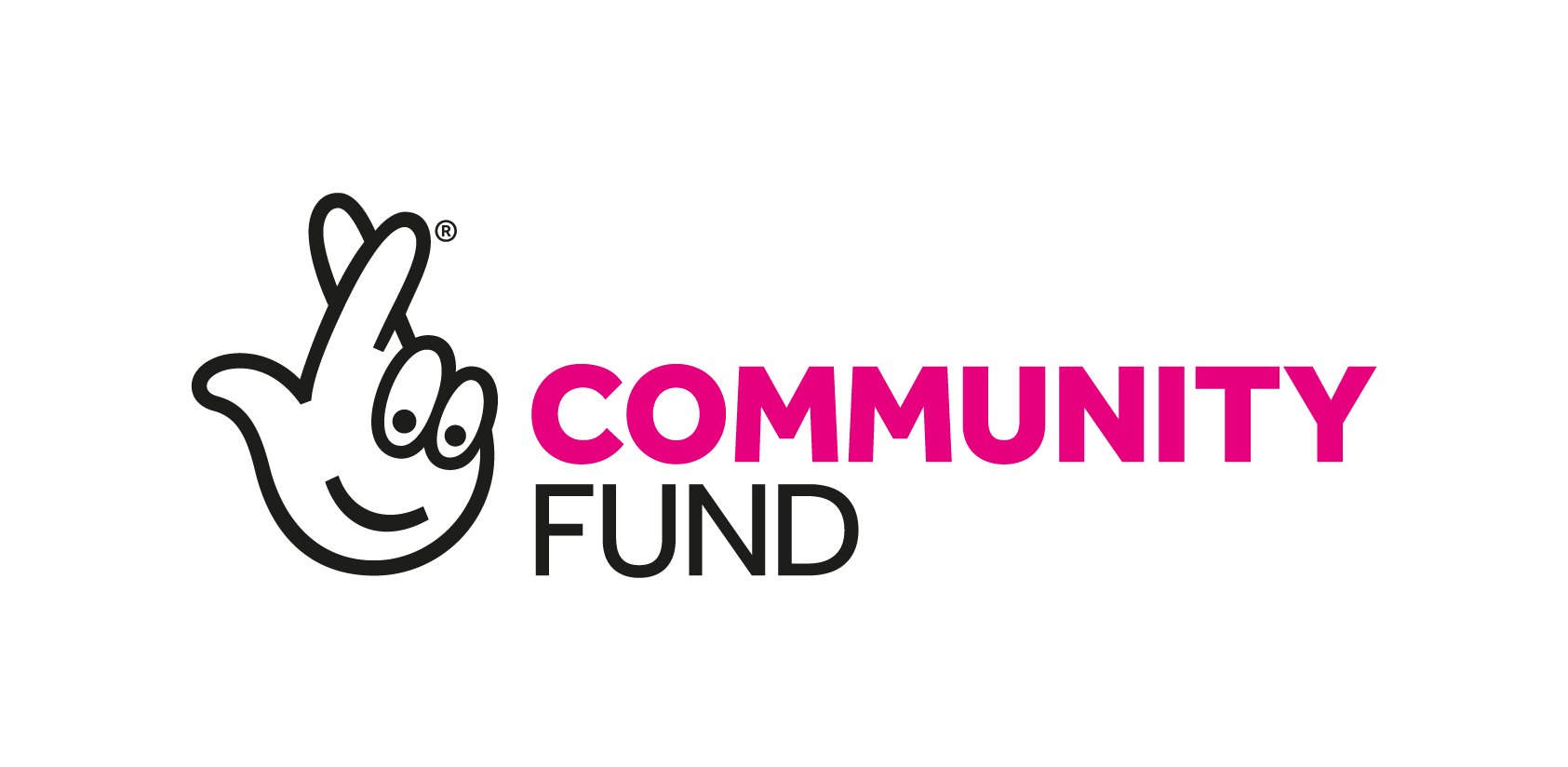 Number of grants: 123Total funding awarded: £10,535,861Table 1: Grants awarded to organisations working across Northern IrelandTable 2: Grants awarded to organisations working in Antrim and Newtownabbey Table 3: Grants awarded to organisations working in Ards and North Down Table 4: Grants awarded to organisations working in Armagh City, Banbridge and Craigavon	 Table 5: Grants awarded to organisations working in Belfast Table 6: Grants awarded to organisations working in Causeway Coast and Glens Table 7: Grants awarded to organisations working in Derry City and Strabane Table 8: Grants awarded to organisations working in Fermanagh and Omagh Table 9: Grants awarded to organisations working in Lisburn and Castlereagh Table 10: Grants awarded to organisations working in Mid and East Antrim Table 11: Grants awarded to organisations working in Mid Ulster Table 12: Grants awarded to organisations working in Newry, Mourne and Down The National Lottery Community FundThe National Lottery Community Fund is a non-departmental public body set up to distribute National Lottery funding. National Lottery players provide most of our resources every time they play. We’re One Fund based in communities in England, Northern Ireland, Scotland and Wales, and our work reflects the diversity of the UK. We’re the largest single source of funding for community activities in the UK. We make our funding decisions independently, but we’re accountable to Parliament and subject to policy directions from the UK Government and devolved administrations.Find out moreVisit our website: 	tnlcommunityfund.org.ukEmail: 	enquiries.ni@tnlcommunityfund.org.ukCall our advice line: 	028 90 551 455Text Relay: 	18001 plus 0345 4 10 20 30Organisation Location Project summary Amount awarded Funding programme Funding programme CLIC Sargent Cancer Care for ChildrenAcross Northern Ireland CLIC Sargent Cancer Care for Children, known as Young Lives v Cancer, is using a £486,241 grant to support young people from across Northern Ireland who have had a cancer diagnosis. Over three years the project will give young people the knowledge and skills to cope with the practical and emotional challenges they are facing, giving them a voice to inform the care and support they need. The project includes one-to-one support and group activities, for young people and their families to connect with others going through a similar experience and enable them to see life beyond cancer. £486,241 Empowering Young PeopleEmpowering Young PeopleCommedia of Errors Across Northern IrelandCommedia of Errors in Belfast is using a £191,811 grant to develop their Plays Aloud programme for residents in care homes across Northern Ireland. Over three years the project will run creative activities and interactive performances in care homes in Banbridge, Bangor, Belfast, Enniskillen, Holywood, Lurgan, Newtownabbey and Omagh. The project will use music, poetry, drama and comedy to build connections and boost morale for residents aged 40-80 who are unable to live independently, have complex needs or dementia. The project will also run training for care home staff so they can run complementary activities alongside the project and beyond.  £191,811 People and Communities People and Communities Cruse Bereavement SupportAcross Northern Ireland Cruse Bereavement Support is using a £444,911 grant to expand their work, ensuring more children and young people across Northern Ireland have access to bereavement support. Over three years the project will run group activities and one-to-one sessions in Cruse’s bases in Bangor, Belfast, Coleraine, Derry/Londonderry, Newry, Omagh and Moy, while also reaching more young people through links with schools, universities and local youth and sports clubs. Activities will support young people to manage their grief, build resilience, improve wellbeing and develop peer support networks. The project will also run sessions for teachers, community workers and parents to help them understand and support children and young people who are grieving. £444,911 Empowering Young PeopleEmpowering Young PeopleDunlewey Addiction Services Ltd Across Northern IrelandDunlewey Addiction Services in Belfast is using a £287,845 grant to run a support programme for people who are experiencing addiction and are in recovery, in the Southern, South Eastern, and Belfast Health and Social Care Trust areas. Over two years the project will bring people together to share their experiences, build a support network, restore their self-esteem, improve their wellbeing and reconnect with their communities. The project will also train volunteers who will used their lived experiences to help facilitate group sessions.  £287,845 People and Communities People and Communities Migrant Centre NI LtdAcross Northern IrelandMigrant Centre NI, which is based in Belfast, Derry/Londonderry and Lurgan, is using a £491,236 to provide a financial health and wellbeing service in multiple languages and adapted to diverse cultures. Over four years the project will support people across Northern Ireland to address issues around debt, poverty, healthcare, employment and welfare without the barriers they face with mainstream service, leading to improved wellbeing. The project will include advocacy work, group information sessions, and individual support. The project will also deliver training for voluntary and community organisations so they can better support migrants and minority communities.£491,236 People and Communities People and Communities Northern Ireland Blind Golf Across Northern IrelandNorthern Ireland Blind Golf is using a £20,000 grant over two years to expand their work to gain new members and volunteers across Northern Ireland. The project will provide training and development for blind or visually impaired people to learn golf skills, gain confidence with their sighted volunteer guides, and improve their wellbeing by spending time with other visually impaired people in the outdoors. £20,000 £20,000 Awards for All Northern Ireland Prader-Willi Syndrome Association (UK) Across Northern Ireland Prader-Willi Syndrome Association is using an £18,073 grant over two years to support people in Northern Ireland living with Prader-Willi Syndrome which is a rare genetic condition. The project will fund staff costs, recruit and train volunteers, and provide activities.£18,073 £18,073 Awards for All Northern Ireland Streetwise Community Circus C.I.C. Across Northern IrelandStreetwise Community Circus is using a £477,250 grant to run circus skills activities for older people to reduce isolation and improve their health and wellbeing. Over five years the project will run introductory workshops in sheltered accommodation units across Northern Ireland to show people the fun and benefits of these classes which they wouldn’t normally have the opportunity to take part in. The project will then arrange transport for people to join regular established classes in Belfast, Fermanagh, Lislea, Millisle and Whitehead, to help people to develop their skills, build friendships and keep active.  £477,250 People and Communities People and Communities Voice of Young People In Care Across Northern IrelandVOYPIC (Voice of Young People In Care) is using a £500,000 grant to provide support, advocacy and personal development activities for care-experienced young people aged 14-30 years old, from across Northern Ireland. The project will be delivered from bases in Belfast, Ballymena, Derry/Londonderry and Lurgan. Over three years the project will build skills, provide a sense of purpose and improve confidence through mentoring, peer support groups, social action projects and leadership training. The project will also empower young people to raise awareness of the challenges they face and take on leadership roles in the community.£500,000 Empowering Young PeopleEmpowering Young PeopleBryson Charitable GroupAntrim and Newtownabbey Bryson Charitable Group is using a £500,000 grant to develop community support in the Ballyduff area of Newtownabbey and improve the lives of local residents. Over three years the project will work with Ballyduff Community Redevelopment Group to develop community leadership skills and run activities to increase educational opportunities and bring residents together to improve their mental health and wellbeing. The project includes community events, summer schemes, advice services, home visits to help families manage any challenges they are facing, and short-term intervention support for adults and young people in crisis.   £500,000 £500,000 People and Communities  People and Communities  FitMoms & KidsAntrim and NewtownabbeyFitMoms & Kids in Glengormley is using a £20,000 grant over one year to fund running costs and a fitness programme for mums and their children, the majority of which have additional needs. The project will improve health and wellbeing for the mums while their children have the opportunity to play with other children in a safe space.£20,000£20,000Awards for All Northern IrelandAwards for All Northern IrelandFunky Kids Workshop Antrim and Newtownabbey Funky Kids Workshop in Newtownabbey is using a £10,000 grant to buy resources for their community allotment, including solar panels, a generator and cooking equipment. The project will improve the health and wellbeing of the local community by giving them the opportunity to grow their own fruit and vegetables and learn how to cook healthy meals.Funky Kids Workshop in Newtownabbey is using a £10,000 grant to buy resources for their community allotment, including solar panels, a generator and cooking equipment. The project will improve the health and wellbeing of the local community by giving them the opportunity to grow their own fruit and vegetables and learn how to cook healthy meals.£10,000 £10,000 Awards for All Northern Ireland Randalstown Ulster Scots Cultural Society Antrim and Newtownabbey Randalstown Ulster Scots Cultural Society is using a £20,000 grant over two years to deliver health and wellbeing programmes for the local community, including those struggling with the rising cost of living. The project will bring people together to reduce isolation and improve mental and physical health. Randalstown Ulster Scots Cultural Society is using a £20,000 grant over two years to deliver health and wellbeing programmes for the local community, including those struggling with the rising cost of living. The project will bring people together to reduce isolation and improve mental and physical health. £20,000 £20,000 Awards for All Northern Ireland Templepatrick Action Antrim and Newtownabbey Templepatrick Action used a £3,820 grant to run a community fun day on 19 May 2024 to bring local people together to enjoy an afternoon with family friendly entertainment and make social connections. Templepatrick Action used a £3,820 grant to run a community fun day on 19 May 2024 to bring local people together to enjoy an afternoon with family friendly entertainment and make social connections. £3,820 £3,820 Awards for All Northern Ireland The Bridge Association Antrim and Newtownabbey The Bridge Association in Antrim is using a £20,000 grant over one year to buy outdoor equipment and kitchenware for their training programmes for adults with learning disabilities. The project will also create a promotional video to show the impact of their work. The Bridge Association in Antrim is using a £20,000 grant over one year to buy outdoor equipment and kitchenware for their training programmes for adults with learning disabilities. The project will also create a promotional video to show the impact of their work. £20,000 £20,000 Awards for All Northern Ireland Organisation Location Project summary Amount awarded Funding programme Cloughey Heritage Group Ltd Ards and North Down Cloughey Heritage Group is using a £19,990 grant over one year to support the restoration of the Old Meeting House in Cloughey village into a multi-use hub which can be used by community groups and meetings. The project funding will cover the architecture design fees, solicitors fees and a bat survey to be completed in the building.  £19,990 Awards for All Northern Ireland DADBODSNI CIC Ards and North Down Dadbods NI, based in Comber, is using a £9,958 grant to organise weekly walking activities and a family fun day for dads and their children, to build peer support networks and improve mental health. The project will also develop and promote the group through training, website development and marketing materials. £9,958 Awards for All Northern Ireland Greyabbey Village Hall Management CommitteeArds and North DownGreyabbey Village Hall Management Committee is using a £20,000 grant over one year to repair the roof of their hall and install insulation to the foyer to prevent drafts and damp. The project will improve the safety of the hall and make it more comfortable for local community to use for activities and events.£20,000Awards for All Northern IrelandKillinchy Senior Citizens' Club Ards and North Down Killinchy Senior Citizen's Club is using a £12,870 grant over two years to provide a weekly lunch with activities and informative talks for local older people. The project will bring them together and reduce loneliness, with volunteers organising transport so that everyone can be included.  £12,870 Awards for All Northern Ireland KRP Projects Committee Ards and North Down Kircubbin Projects Committee is using a £3,427 grant to refurbish a vintage telephone kiosk in the centre of Kircubbin to create an attractive local landmark and display information about the history and culture of the village. £3,427 Awards for All Northern Ireland North Down YMCAArds and North Down North Down YMCA, based in Bangor, is using a £19,720 grant over two years to run a programme of support for people seeking asylum, refugees and migrants who have recently arrived in the Ards and North Down area. The project will run a drop-in service to provide advice and support, alongside workshops, activities and wellbeing sessions to reduce isolation and help integration. £19,720 Awards for All Northern Ireland Portaferry Community Services Ltd Ards and North Down Portaferry Community Services is using a £20,000 grant over 18 months to run a programme of craft and music activities for older people, including singing classes tailored for people with dementia. The project will improve health and wellbeing and reduce isolation. £20,000 Awards for All Northern Ireland The Be Kind Project Ards and North Down The Be Kind Project in Bangor is using a £20,000 grant over two years to run a mental health and wellbeing programme for parents of children with special educational needs. The project will include wellbeing classes, walking groups, and workshops run by educational and health professionals to provide advice on support and services for their children.£20,000 Awards for All Northern Ireland Organisation Location Project summary Amount awarded Funding programme 4th Portadown (St Mark's) Scout Group Armagh City, Banbridge and Craigavon 4th Portadown Scouts Group is using an £8,773 grant to buy new sports equipment and upgrade their sports markings on the scout hall floor. The project will improve the health and wellbeing and provide an accessible space for local groups to use for indoor sporting activities including wheelchair basketball and veterans soccer. £8,773 Awards for All Northern Ireland ABC Language Club Banbridge Armagh City, Banbridge and Craigavon ABC Language Club Banbridge, is using a £16,400 grant over two years to run Polish language, history and culture classes for local Polish children to maintain links with their families. The project will also run seasonal events to bring the local community together, improve awareness of Polish culture and support integration. £16,400 Awards for All Northern Ireland Bolster CommunityArmagh City, Banbridge and Craigavon Bolster Community is using a £500,000 grant to support adults with autism from Armagh, Banbridge and Newry. The project will primarily support those without a formal diagnosis to build their confidence, access information, connect to services, and develop friendships. Over five years the project will work with participants, carers, families and the Southern Health and Social Care Trust, to guide activities which include training, mentoring, peer support and social evenings.  £500,000 People and Communities Donacloney LOL75 Armagh City, Banbridge and Craigavon Donacloney LOL is using a £19,994 grant over one year to upgrade their kitchen facilities and heating system so they can run cooking workshops in a comfortable space for the local community. The project will teach healthy eating, low-cost meal ideas and will bring people in this rural area together. £19,994 Awards for All Northern Ireland Drumellan Community Association Armagh City, Banbridge and Craigavon Drumellan Community Association in Craigavon is using a £17,200 grant over one year to upgrade the computer suite in their centre and provide free internet access for local people to use. £17,200 Awards for All Northern Ireland Hartford Friendship Club Armagh City, Banbridge and Craigavon Hartford Friendship Club in Armagh is using an £8,990 grant to buy equipment and run activities for their members. Activities include day trips and flower arranging workshops to help people make connections and improve their wellbeing. £8,990 Awards for All Northern Ireland Kilmacrew District Rural & Community Group Armagh City, Banbridge and Craigavon Kilmacrew District Rural and Community Group, based outside Banbridge, is using £9,980 grant to repair the brick work on Whitehill Orange Hall and replace the guttering. The project will improve the facilities at the hall to ensure future activities can continue in this rural community. £9,980 Awards for All Northern Ireland Knights of Ulster RBP 241Armagh City, Banbridge and CraigavonKnights of Ulster RBP 241, based near Richill, is using a £14,500 grant over one year to make improvements to Cloughan Hall. Work will include repairing the roof and ceilings of the kitchen and toilet areas, upgrading the fences and gating, and ensure the hall is accessible for people with disabilities who are attending community activities and events. £14,500Awards for All Northern IrelandLisavague LOL 76 Armagh City, Banbridge and Craigavon Lisavague LOL 76, which is based in Laurelvale, Co Armagh, is using a £9,300 grant to make improvements to Lisavague Orange Hall. Work will include installing double glazed windows, new guttering and a ramp for disability access. This will make the hall more accessible and welcoming for the local community to use. £9,300 Awards for All Northern Ireland Mourneview and Grey Estates Community Association Armagh City, Banbridge and Craigavon Mourneview and Grey Estates Community Association in Lurgan is using a £5,000 grant to run their crafts club for all ages, abilities and backgrounds in the community, including families who are new to the area. The project will build skills, improve wellbeing and create a sense of belonging. £5,000 Awards for All Northern Ireland Mullabrack LOL 1406 Armagh City, Banbridge and Craigavon Mullabrack LOL 1406, based outside Markethill, is using a £10,531 grant to upgrade their kitchen facilities to allow the hall to be used for more activities and events for the whole community.£10,531 Awards for All Northern Ireland Portadown Wellness Centre Armagh City, Banbridge and Craigavon Portadown Wellness Centre is using a £9,000 grant to run activities for young people from different areas, to build relationships, discuss their challenges and learn new skills. The project will teach practical life skills and creative activities in a safe space where the young people can express themselves. £9,000 Awards for All Northern Ireland Organisation Location Project summary Amount awarded Funding programme Ardoyne Youth ClubBelfastArdoyne Youth Club in north Belfast is using a £10,000 grant to develop and support their youth committee. The project will build confidence for their youth committee to be role models in the community. Activities include leadership skills training, active citizenship activities and events for young people in the club. £10,000Awards for All Northern IrelandBenview Community CentreBelfastBenview Community Centre in north Belfast is using an £18,000 grant over two years to expand their services and support for local children, young people and families. The project includes a summer scheme, setting up a sensory imaginative playroom and developing a family support group.£18,000Awards for All Northern IrelandColin Neighbourhood PartnershipBelfast Colin Neighbourhood Partnership in west Belfast is using a £415,560 grant to build skills and civic pride within the community to empower people to tackle local issues. Over three years the project will run activities to build positive family relationships, improve mental health and wellbeing, support people to live healthier lives, develop knowledge on environmental issues and create an inclusive and safe community that people are proud to live in. The project includes seasonal events, horticultural and nutritional workshops, joint youth activities for young people with and without disabilities, community safety campaigns and a volunteer environment project.   £415,560 People and Communities Compass Counselling CIC Belfast Compass Counselling, based in west Belfast, is using a £19,950 grant over two years to provide counselling and support groups for different age groups in the local community. The project will improve mental health and wellbeing, reduce isolation and help people cope with challenges in their lives such as bereavement and addiction. The project will also repair the stair lift to make activities more accessible to people with mobility issues.£19,950 Awards for All Northern Ireland Dunmurry Community Association Belfast Dunmurry Community Association is using an £18,385 grant over one year to deliver a programme of seasonal events including summer, Halloween and Christmas to bring members of the local community together to build relationships and reduce isolation. £18,385 Awards for All Northern Ireland Falls Community Council Limited Belfast Falls Community Council in west Belfast is using a £15,000 grant over one year to run a programme of inclusive community events to reduce isolation, improve relationships and celebrate the cultural diversity in the area.£15,000 Awards for All Northern Ireland Federation of Women's Institutes of Northern IrelandBelfastFederation of Women's Institutes of Northern Ireland, which is based in Belfast, is using an £18,000 grant over one year to develop their digital systems for communicating with members. The project will set up a database, consult with members and create a three-year strategic plan.£18,000Awards for All Northern IrelandGreater Shankill Senior Citizen Forum Belfast Greater Shankill Senior Community Forum in west Belfast is using a £10,000 grant to run a programme of activities, trips and events for older people to reduce isolation and loneliness. Activities will include a lunch club, informative talks, chair-based yoga, line dancing, crafts, cookery, reminiscence workshops and a tea dance.  £10,000 Awards for All Northern Ireland Green Shoot Productions Belfast Green Shoot Productions in Belfast is using a £16,970 grant over one year to run a creative training and mentoring programme, and produce a community-led play to improve local skills, and build community spirit and civic pride. The project includes acting workshops, creative writing, photography, good relations session and a community-led performance which will be written, produced and performed by people from Tiger’s Bay for audiences in the Duncairn Arts Centre and The MAC.£16,970 Awards for All Northern Ireland Lagmore Youth ProjectBelfastLagmore Youth Project in west Belfast is using a £20,000 grant over two years to run activities for the local community. The project includes family movie and campout events, a Christmas market and a nature event. The project will strengthen connections and improve health and wellbeing.£20,000Awards for All Northern IrelandMake 2nds CountBelfastMake 2nds Count is using an £18,157 grant over one year to support people with secondary breast cancer in Northern Ireland. The project will run a monthly support group in Belfast and online support groups to give people opportunities to share experiences, access advice and build friendships. The project will also organise a two-day retreat to improve wellbeing and reduce stress.£18,157Awards for All Northern IrelandMarkets Development Association Belfast Markets Development Association in Belfast is using a £19,850 grant over one year to bring different generations of people from the area together to produce a documentary about the local community and their journey through trauma, historic issues and substance use.  £19,850 Awards for All Northern Ireland Mind Wise - New Vision Belfast Mind Wise - New Vision is using a £20,000 grant over one year to deliver counselling and Cognitive Behavioural Therapies to young people in Belfast who are struggling with their mental health. The project will help young people by improving their communication skills, mental health and emotional wellbeing. £20,000 Awards for All Northern Ireland Mount Eagles/ Lagmore Youth & Community Association Belfast Mount Eagles/Lagmore Youth and Community Association is using a £20,000 grant over two years to contribute to staff costs and run a programme of activities to support the local community and bring people together. £20,000 Awards for All Northern Ireland Northern Ireland HospiceBelfastNorthern Ireland Hospice in Belfast is using a £12,000 grant over two years to expand their support for families of people using hospice services in the lead up to, and after a bereavement. The project will improve mental health and access to advice and support. £12,000Awards for All Northern IrelandPhoenix Education Centre CIC Belfast Phoenix Education Centre in east Belfast is using a £20,000 grant over one year to run educational and employment activities for young people. The project will help young people to learn new skills and build their confidence for taking exams at school or entering the job market.£20,000 Awards for All Northern Ireland Place to Wonder Belfast Place to Wonder in Belfast is using an £18,750 grant over two years to deliver mindfulness activities and play therapies for refugee families, using storytelling. The project will reduce anxiety and increase wellbeing.£18,750Awards for All Northern IrelandSt Malachy's Youth CentreBelfastSt Malachy's Youth Centre in Belfast is using a £10,000 grant to deliver a summer programme for children and young people. Activities will include trips to places of interest, swimming, and a residential.£10,000Awards for All Northern IrelandSurvivors Of Suicide Support Group Belfast Survivors of Suicide Support Group, based in east Belfast, is using a £17,500 grant over two years to train staff and volunteers, and promote positive mental health in the local community. The project will include first aid training, strategic planning, website development and suicide awareness events for the local community.£17,500 Awards for All Northern Ireland The Northern Ireland Youth Forum Belfast The Northern Ireland Youth Forum in Belfast is using a £20,000 grant over one year to deliver a drama programme for 12 young women, aged 16-24, to raise awareness of issues affecting females. The project will teach the women new skills, build their knowledge and self-esteem, and reach other young people through a performance in a theatre space in Belfast. £20,000 Awards for All Northern Ireland Titanic Arts Cultural Belfast Titanic Arts Cultural is using a £19,975 grant over one year to organise a community festival in the Willowfield area of east Belfast. The project will bring residents and the wider community together to reconnect and improve wellbeing.£19,975 Awards for All Northern IrelandWest Belfast 50+ Forum Belfast West Belfast 50+ Forum is using a £10,000 grant to organise trips and run craft and wellbeing activities for older people to come together to reduce loneliness and improve wellbeing. The project will also network with other groups supporting older people.£10,000 Awards for All Northern Ireland Whiterock Children's Centre Ltd Belfast Whiterock Children’s Centre in west Belfast is using an £18,960 grant over one year to contribute to staff costs so they can develop their work at the centre and continue to run programmes to support local families. £18,906 Awards for All Northern Ireland Organisation Location Project summary Amount awarded Funding programme Age Concern Causeway Causeway Coast and Glens Age Concern Causeway is using a £498,709 grant to provide support for people with dementia and their carers, to help them remain living at home for longer. Over three years the project will run support groups in Ballycastle, Ballymoney, Coleraine, Limavady and Portrush for people with early onset dementia to socialise with each other in a safe space, share memories, rebuild skills, and keep active mentally and physically. For people with more complex needs the project will provide one-to-one support and activities through home visits. The project will also improve wellbeing and provide respite for carers so they can attend appointments knowing their loved one is safe.  £498,709 People and Communities Ashes To Gold Causeway Coast and Glens Ashes to Gold in Coleraine are using a £20,000 grant over one year to run a programme of practical classes for local women, including DIY, self-defence, gardening, car mechanics, and cookery. The project will bring women from different backgrounds together to learn new skills and support each other. £20,000 Awards for All Northern Ireland Balnamore Community AssociationCauseway Coast and GlensBalnamore Community Association, based outside Ballymoney, is using a £19,991 grant over two years to deliver activities for the local community. The project will include seasonal events, breakfast clubs, colour runs, intergenerational work, and a parent/toddler group. The project will develop connections, promote positive mental health and reduce isolation.£19,991Awards for All Northern IrelandCloughmills Cultural & Historical Society Causeway Coast and Glens Cloughmills Cultural and Historical Society is using a £5,323 to deliver a programme of activities to reduce isolation and loneliness for older people in this rural area. Activities will include day trips, crafts, bowling, flower arranging and armchair aerobics.£5,323 Awards for All Northern Ireland Portrush Sea Cadet UnitCauseway Coast and GlensPortrush Sea Cadets are using a £19,704 grant over two years to deliver training activities for young people to learn new skills and gain qualifications. The project includes marine engineering, cooking, navigation, first aid and sailing.£19,704Awards for All Northern IrelandPortrush Women’s InstituteCauseway Coast and GlensPortrush Women’s Institute is using a £1,169 grant to organise a day trip for over 50 older women from local WIs in June 2024, to bring them together to make new connections and reduce social isolation.£1,169Awards for All Northern IrelandOrganisation Location Project summary Amount awarded Funding programme Cathedral Youth Club Derry City and Strabane Cathedral Youth Club in Derry/Londonderry is using a £19,213 grant over one year to run activities for young people, including craft workshops, mental health training, environment classes, cookery sessions, day trips and events. The project will build skills, increase confidence and improve wellbeing.£19,213 Awards for All Northern Ireland Culmore Community Partnership LtdDerry City and Strabane Culmore Community Partnership is using a £499,000 grant to provide activities, support and events for the residents of Culmore in Derry/Londonderry. Over four years the project will include guided walks, lunch socials for older people, art therapy, women’s exercise classes, line dancing, trips for the men’s group, parent and toddler groups, community festivals, advice services and employment assistance. The project will continue to build a stronger, more connected community, increase confidence, build friendships, reduce isolation and improve wellbeing. £499,000 People and Communities Dayspring Special Community Derry City and Strabane Dayspring Special Community, based in Derry/Londonderry, is using a £10,260 grant to run weekly activities for adults with complex needs who need one-to-one support. The project will develop self-confidence, improve motor skills and reduce isolation.£10,260 Awards for All Northern Ireland Derry Well Women Limited Derry City and Strabane Derry Well Women is using an £18,970 grant over one year to run support activities for women to improve their wellbeing, build resilience and reduce loneliness. The project will focus on young mums, older women, women suffering from Long Covid and women living with domestic abuse.£18,970 Awards for All Northern Ireland Dregish Community Group Derry City and Strabane Dregish Community Group is using a £19,690 grant over two years to run a programme of craft classes, wellbeing activities and seasonal events for the local community. The project will bring people together and reduce isolation. £19,690 Awards for All Northern Ireland Drive 105FM Community Radio Ltd Derry City and Strabane Drive 105FM Community Radio in Derry/Londonderry is using a £20,000 grant over two years to support the running of the volunteer-led radio station. The project will provide volunteers with opportunities to develop new skills, learn about local issues and connect with people in the community who listen to the station. £20,000 Awards for All Northern Ireland Have Your Tomorrow's (HURT)Derry City and Strabane HURT (Have Your Tomorrow’s) in Derry/Londonderry is using a £456,734 grant to provide a long-term recovery programme for people experiencing drug addiction in the North West. Over four years the project will deliver counselling, group support sessions, training opportunities and therapies, to improve their health, reduce drink/drug related incidents, and restore family relationships. The project will also provide after care support and advice to help people re-build connections in the community, access welfare, and gain volunteering or employment. £456,734 People and Communities Koram Centre, Counselling, Psychotherapy and Psycho Social Support Derry City and Strabane Koram Centre, Counselling, Psychotherapy and Psychosocial Support, which is based in Strabane, is using a £19,928 grant to buy equipment for their new premises so that they can provide a welcoming and comfortable space for the community to access counselling, therapies and support services. £19,928 Awards for All Northern Ireland Lisnagelvin Women's Group Derry City and Strabane Lisnagelvin Women's Group in Derry/Londonderry is using a £20,000 grant over two years to deliver a programme of activities and events for women based in the Waterside area of the city. The project will include information sessions and cultural, health and creative activities to reduce isolation, improve knowledge and increase wellbeing. £20,000 Awards for All Northern Ireland Neighbours United Derry City and Strabane Neighbours United in Strabane is using a £10,000 grant to run activities and events to bring the local community together. The project will include meditation classes, bingo nights, a summer camp for children, intergenerational activities to build relationships between young people and older people, and group sessions to share money-saving tips and ideas for coping with the rising cost of living.  £10,000 Awards for All Northern Ireland Our Time Derry City and Strabane Our Time, based in Strabane, is using a £4,300 grant over two years to bring older women together to take part in craft activities. The project will reduce isolation and increase confidence through learning new skills and build a support network. £4,300 Awards for All Northern Ireland The Rainbow Project LtdDerry City and Strabane The Rainbow Project in Derry/Londonderry is using a £491,338 grant to deliver a personal and social development programme for LGBTQIA+ young people from across the Derry/Londonderry and Strabane area. Over four years the project will bring the young people together in a safe space, where they can be themselves, have their voices heard, build social connections and improve their self-esteem. The project includes recreational activities, social events, skills building workshops, counselling, peer support, and improved confidence to be an active member of the community. The project will also develop an online platform to gather research from LGBTQAI+ young people about their experiences in Northern Ireland.£491,338 Empowering Young People Organisation Location Project summary Amount awarded Funding programme Cavanaleck Community Association Fermanagh and Omagh Cavanaleck Community Association in Enniskillen is using a £14,930 grant over two years to run a range of activities to bring local people together and build connections. Activities include a community fun day, parent and toddler groups, first aid courses, coffee mornings and a men’s angling project.£14,930 Awards for All Northern Ireland Creggan Community Association Fermanagh and Omagh Creggan Community Association, near Omagh, is using a £20,000 grant over one year to redevelop an area outside of their childcare centre into an all-weather play area. The project will increase learning and development opportunities for children.£20,000 Awards for All Northern Ireland Creggan Education & Research Services Ltd Fermanagh and Omagh Creggan Education and Resource Services, known as An Creagán, based outside of Omagh, is using an £11,100 grant to celebrate their 30th anniversary. The project will bring the community together with family fun days and develop an exhibition trail in their community garden displaying information on the history of the group. £11,100 Awards for All Northern Ireland Fermanagh Women's Aid Fermanagh and Omagh Fermanagh Women’s Aid in partnership with Omagh Women’s Aid, are using a £500,000 grant to support young people aged 12-18 who are experiencing domestic abuse. Over four years the project will deliver one-to-one trauma-based support, personal safety workshops, wellbeing activities and social events to help the young people to build resilience, cope with their experiences, improve health and wellbeing and feel confident to plan for their future. The project will also help young people to identify and stay safe from domestic abuse and empower them to use their experiences to help other young people through social media awareness and peer-led workshops.£500,000 Empowering Young People Kesh Senior Citizens Club - The Evergreens Fermanagh and Omagh Kesh Evergreens Senior Citizens Club in Co Fermanagh is using a £1,505 grant to organise a day trip to Newcastle for its members. The outing will improve wellbeing and reduce isolation for older people in the area. £1,505 Awards for All Northern Ireland Mind Wise - New Vision Fermanagh and Omagh Mind Wise - New Vision is using a £499,958 grant to provide wellbeing support activities for families in Fermanagh and Omagh. Over three years the project will work with expectant mothers, mums with infants up to one year old, and children aged 5-12 years old, to give them the tools to cope with the emotional health and wellbeing challenges they are facing. The project will include counselling, play therapy, support groups and workshops which will also benefit the wider family and community.   £499,958 People and Communities Omagh Women's Aid Fermanagh and Omagh Omagh Women’s Aid is using a £19,812 grant over one year to fund staff costs to provide support for local women experiencing domestic and sexual violence with information, advice and practical support.£19,812 Awards for All Northern Ireland The Hospital Road Retirement Club Fermanagh and Omagh The Hospital Road Retirement Club in Omagh is using a £3,210 grant to buy equipment and run activities, including arts and crafts and exercise sessions, for local older people. The project will bring people together every week to reduce isolation and improve wellbeing. £3,210 Awards for All Northern Ireland Tursallagh Community Association Fermanagh and Omagh Tursallagh Community Association, near Carrickmore, is using a £1,800 grant to install a Defibrillator which will be accessible to this rural community in a medical emergency while they wait for an ambulance to arrive. £1,800 Awards for All Northern Ireland Organisation Location Project summaryAmount awarded Funding programme Ballinderry War Memorial Hall Management CommitteeLisburn and CastlereaghBallinderry War Memorial Hall Management Committee, based near Lisburn, is using £16,676 grant over one year to organise community events to celebrate the Hall’s 100th anniversary. The project includes a gala dinner, a family BBQ, an exhibition, and a community concert to bring people together and improve community spirit.£16,676Awards for All Northern IrelandMoneyrea Union Band Masonic Lodge 556Lisburn and CastlereaghMoneyrea Union Band Masonic Lodge 556 is using a £20,000 over one year to transform their hall into a community hub. The project includes installing a chair lift, electrical work, a kitchen refurbishment, and a defibrillator. The project will improve the building to make it more accessible, energy efficient and welcoming for community activities.£20,000Awards for All Northern IrelandOrganisation Location Project summaryAmount awarded Funding programme 6th Larne Brownie Unit Mid and East Antrim 6th Larne Brownie Unit is using a £6,525 grant to run a programme of personal development, physical activities and a residential trip for their members who are girls aged 7-11 years old. The project will help the Brownies to make new friendships, learn new skills, build their self-esteem and improve their wellbeing. £6,525 Awards for All Northern Ireland Antrim Coast Vineyard Church Mid and East Antrim Antrim Coast Vineyard Church, based in Larne, is using a £20,000 grant over two years to run to a hygiene bank to provide personal care items and support for local people in need. £20,000 Awards for All Northern Ireland Ballee Community Association Mid and East Antrim Ballee Community Association in Ballymena is using a £20,000 grant over two years to extend their luncheon club to include a programme of activities for local older people. The project will improve health and wellbeing through a variety of activities including arts and crafts, music therapy, movie screenings, health talks and trips. £20,000 Awards for All Northern Ireland Ballykeel 1 Moving Forward Community Group Mid and East Antrim Ballykeel 1 Moving Forward Community Group, based in Ballymena, is using a £19,635 grant over two years to run lunch and learn events, community fun days and to transform an old bonfire site into a community garden. The project will promote community spirit, bring people together to connect and reduce loneliness.  £19,635 Awards for All Northern Ireland Ballykeel 2 & District Community Association Mid and East Antrim Ballykeel 2 and District Community Association in Ballymena is using a £20,000 grant over two years to run activities for local people of all ages to bring people together and improve their wellbeing. The project includes a homework club, youth activities, support group for dads, tea dances for older people and community fun days. £20,000 Awards for All Northern Ireland Ballymena Walking for Health Group Mid and East Antrim Ballymena Walking for Health Group is using a £10,000 grant to deliver walking activities and trips for older people to improve their physical and mental health and wellbeing.£10,000 Awards for All Northern Ireland Bann Maine WestMid and East Antrim Bann Maine West in Cullybackey is using a £297,339 grant to provide activities for older people living in isolated rural areas to build friendships, improve mental health and learn new skills. Over five years the project will run lunch and learn sessions to bring people together to hear an informative talk and socialise over a hot meal, educational trips outside of the Ballymena area, skills building workshops on topics of interest, and a breakfast club to promote engagement from older men. The project will also run a community hub to provide a warm and welcoming environment with a chatty cafe, access to information, tech/digital advice, and a Community Gift Shop to sell products made in workshops. £297,339 People and Communities Broughshane Improvement Committee Mid and East Antrim Broughshane Improvement Committee is using a £17,990 grant over two years to bring gardeners, older people and school children together to plant flowers, shrubs and trees in the village to enhance the local environment, build relationships and improve their health and wellbeing. £17,990 Awards for All Northern Ireland Portglenone Enterprise Group LimitedMid and East Antrim Portglenone Enterprise Group is using a £479,285 grant to support smaller community groups in this rural area to deliver activities for the local community. Over five years the project will bring these groups together to share resources, plan programmes and develop their skills. The groups include Bannside Stitchers Group, Bannside Beekeepers, Portglenone Seniors Bowling Club, Portglenone Community Workshop and Men’s Shed, Monday Club Portglenone, Portglenone Arts and Crafts Group, and the Women’s Institute. The joint programme of activities, which include a summer festival, gardening activities and crafts, will be open to all ages and will reduce isolation, improve health and wellbeing and build relationships. £479,285 People and Communities Samaritans of Ballymena Mid and East Antrim Samaritans of Ballymena is using a £5,250 grant to run activities for their volunteers and celebrate their 50th anniversary. The project will bring volunteers together to boost team spirit, build connections so they can support each other and host events to thank volunteers for their work.£5,250 Awards for All Northern Ireland Victory Praise Community Church Mid and East Antrim Victory Praise Community Church, based in Ballymena, is using a £20,000 grant over two years to support the local community through the cost-of-living crisis and boost wellbeing. The project will organise educational outings for young people, creating a sensory den for children with autism or additional needs, bringing people together to connect over a hot meal, and open a food bank.£20,000 Awards for All Northern Ireland Organisation Location Project summaryAmount awarded Funding programme Caledon Open Door Club Mid Ulster Caledon Open Door Club is using a £9,810 grant to provide a programme of activities for older people including tea dances and seasonal trips. The project will bring people together to reduce rural isolation and loneliness.£9,810 Awards for All Northern Ireland Dungannon Silver Band Mid Ulster Dungannon Silver Band is using £10,000 grant to make safety improvements to their carpark, including lighting and a fence. The project will also install an insulated roller door on their building to improve access to a storage area. The premises is used by local groups who will benefit from the improvements.£10,000 Awards for All Northern Ireland Dyslexia and Dyspraxia Support (DADS)Mid Ulster Dyslexia and Dyspraxia Support in Magherafelt, known as DADS, is using a £496,098 grant to support young people with additional needs to cope with the extra challenges they face while going through important life stages. Over five years the project will run activities, workshops, mentoring and therapies to teach the young people skills and strategies to prepare them for changes in their lives, and to increase their confidence, build support networks and improve their health and wellbeing. The project will also create a guide for families, carers and statutory agencies to better understand and support young people with additional needs through crisis points. £496,098 Empowering Young People Galbally Youth and Community AssociationMid UlsterGalbally Youth and Community Association, near Dungannon, is using a £20,000 grant over one year to refurbish a youth space within their centre. The project will create a modern and accessible area for young people to enjoy a range of activities and opportunities to make friends and improve wellbeing.£20,000Awards for All Northern IrelandLow Country Native Irish Honeybee Association Mid Ulster Low Country Native Irish Honeybee Association, based in Coalisland, is using a £10,330 grant to install outdoor storage and buy beekeeping equipment for members to use. The project will allow members to learn new skills and teach the local community about beekeeping through open events and school visits. £10,330 Awards for All Northern Ireland O4O Cookstown Ltd Mid Ulster O4O Cookstown is using an £18,095 grant over one year to carry out some refurbishment to their building and run activities to improve the mental health and wellbeing for older people. The project includes gardening, arts and crafts, and yoga. £18,095 Awards for All Northern Ireland Ogras Youth Club Mid Ulster Ogras Youth Club in Coalisland is using an £11,820 grant to expand their Saturday club to support more young people with additional needs and complex issues. The project will include recreational and learning activities for the young people in a safe space while also providing some respite for parents/carers.£11,820 Awards for All Northern Ireland Ringsend Community GroupMid UlsterRingsend Community Group, based outside Moneymore, is using a £10,800 grant to upgrade the kitchen facilities in their hall and make it a more accessible venue for the local community to use.£10,800Awards for All Northern IrelandSt John’s Parish Church Mid Ulster St John’s Parish Church, based in Moneymore, is using a £20,000 grant over one year to replace the roof of their church hall and install a new kitchen. The project will allow the group to continue to open the building for community activities including a young farmers club, event and parent and toddler groups. £20,000 Awards for All Northern Ireland Willowbank LimitedMid UlsterWillowbank Limited, based in Dungannon, is using a £19,270 grant over one year to run weekly activities for young people with learning disabilities and sensory impairments. The project will provide volunteering opportunities in their charity shop, gardening activities and mentoring to build confidence and skills to seek employment.£19,270Awards for All Northern IrelandOrganisation Location Project summaryAmount awarded Funding programme Funding programme Ardglass Festival Association Newry, Mourne and Down Ardglass Festival Association is using a £20,000 grant over one year to organise a summer festival and Christmas events for the local community. The project will build community spirit and connections in the local area. £20,000 Awards for All Northern Ireland Awards for All Northern Ireland Burren Vision Ltd Newry, Mourne and Down Burren Vision are using a £19,997 grant over two years to run activities to improve the mental and physical health of all ages in the local community. The project includes yoga, dance, walking football, stress management, mental health awareness and healthy heart sessions. £19,997 Awards for All Northern Ireland Awards for All Northern Ireland Derramore Men's Shed Newry, Mourne and Down Derramore Men's Shed in Newry are using a £13,450 grant over two years to run a wellbeing project for members. The project will run activities that follow the Take 5 Steps to Wellbeing process to connect, be active, keep learning, give to others and take Notice. £13,450 Awards for All Northern Ireland Awards for All Northern Ireland Greater Armagh Road Men's ShedNewry, Mourne and DownGreater Armagh Road Men's Shed, based in Newry, is using an £18,050 grant over two years to set up a workshop area and outdoor space. The project will fund new tools, gardening equipment, a generator and a solar panel kit. The project will improve the mental and physical health of local men by bringing them together to socialise and learn new skills. £18,050Awards for All Northern IrelandAwards for All Northern IrelandKilkeel Sea Cadets Newry, Mourne and Down Kilkeel Sea Cadets are using a £7,700 grant to carry out repairs to their safety boat. The project will allow the group to continue their water-based activities for young people to learn new skills, work as a team, and improve their communication and confidence.  £7,700 £7,700 Awards for All Northern Ireland Lecale Ladies Social GroupNewry, Mourne and DownLecale Ladies Social Group, based near Ardglass, is using a £6,670 grant to run a programme of craft and wellbeing activities for local women to bring them together and reduce stress and anxiety. Activities will include crocheting, felting, mindfulness sessions and day trips.£6,670£6,670Awards for All Northern IrelandLislea Men's ShedNewry, Mourne and DownLislea Men's Shed near Newry is using a £13,900 grant install solar panels on their premises to lower the costs of running their digital hub and reduce their carbon footprint.£13,900£13,900Awards for All Northern IrelandLissummon District Men’s Shed Newry, Mourne and Down Lissummon District Men's Shed, based outside Newry, are using an £18,755 grant over one year to complete the development of their new building by installing insulation, plumbing, electricity, raised beds and fencing. The project will create a welcoming space for men to come together, build friendships and learn new skills. £18,755 £18,755 Awards for All Northern Ireland Newcastle Harbour Heritage AssociationNewry, Mourne and DownNewcastle Harbour Heritage Association is using an £8,500 grant to renovate their newly developed hub. The project will enable the group to use the building community meetings, information events and provide a community focal point at the harbour area.£8,500£8,500Awards for All Northern IrelandNewcastle Lions Club Newry, Mourne and Down Newcastle Lions Club are using a £5,500 grant to replace 10 defibrillator cabinets in Newcastle, Castlewellan and Maghera, to ensure the defibrillators are stored safely and securely for years to come. The project will ensure that local communities have continued access to emergency medical equipment while they wait for an ambulance. £5,500 £5,500 Awards for All Northern Ireland Royal British Legion Ballynahinch Branch Newry, Mourne and Down Royal British Legion Ballynahinch Branch is using a £6,100 grant to host a series of events to commemorate the 80th anniversary of D-Day. The events will be open to the wider community to attend and will include entertainment, refreshments, historical exhibition and commemorative memorabilia.  £6,100 £6,100 Awards for All Northern Ireland St Oliver Plunkett Youth ClubNewry, Mourne and DownSt Oliver Plunkett Youth Club in Crossmaglen is using an £18,050 grant to resurface their playground area and car park. The project will improve health and safety and provide new markings for car parking and playground activities for the young people to enjoy.£18,050£18,050Awards for All Northern IrelandSt Patrick’s Gaelic Football Club (Cullyhanna GAC) Newry, Mourne and Down Cullyhanna GAC is using a £20,000 grant to install a lift in the community hub part of their premises. The project will increase accessibility for people with mobility issues so that the club can expand the community activities they can offer, such as a lunch club for isolated older people.£20,000 £20,000 Awards for All Northern Ireland Strangford and District Men’s ShedNewry, Mourne and DownStrangford and District Men's Shed, based in Downpatrick, is using a £20,000 grant over two years to buy equipment and cover running costs for their new premises to allow them to run activities for men to build friendships, learn new skills and improve their wellbeing. £20,000£20,000Awards for All Northern IrelandWomen's Aid Armagh Down LtdNewry, Mourne and Down Women’s Aid Armagh and Down, which is based in Newry, is using a £499,799 grant to support women and their families, who are affected by domestic and sexual abuse, to cope with their trauma and give them hope for a positive future. Over three years the project will run training programmes, learning and networking events, health and wellbeing days, creative activities, coffee mornings and volunteering opportunities. The project will improve their emotional, physical and mental wellbeing, and support the women to build connections in the community to empower them to improve their families' lives. £499,799 £499,799 People and Communities 